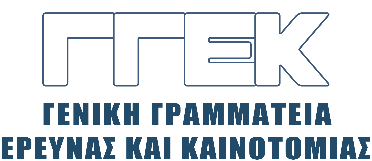 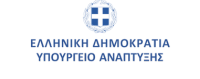 ΔΕΛΤΙΟ ΤΥΠΟΥ                                                                                                  30.05.2024Συμμετοχή του Γενικού Γραμματέα Έρευνας και Καινοτομίαςκ. Αθανάσιου Κυριαζήστην εκδήλωση της Δράσης Στρατηγικής Σημασίας«ΕΡΕΥΝΩ-ΚΑΙΝΟΤΟΜΩ» του Προγράμματος ΑνταγωνιστικότηταΑθήνα, 27 Μαΐου 2024Τη Δευτέρα, 27 Μαΐου 2024, ο Γενικός Γραμματέας Έρευνας και Καινοτομίας κ. Αθανάσιος Κυριαζής συμμετείχε στην εναρκτήρια εκδήλωση της Δράσης Στρατηγικής Σημασίας «Ερευνώ-Καινοτομώ» του Προγράμματος Ανταγωνιστικότητα, η οποία διεξήχθη στο ξενοδοχείο Divani Caravel. Στον χαιρετισμό του ο κ. Κυριαζής, αρχικά, επεσήμανε το πολύ δύσκολο έργο της ολοκλήρωσης, κάτω από αντίξοες συνθήκες, της προηγούμενης δράσης «Ερευνώ - Δημιουργώ - Καινοτομώ» και παράλληλα της προετοιμασίας της νέας δράσης «Ερευνώ - Καινοτομώ». Τόνισε ότι η νέα δράση συνιστά μια κατά πολύ βελτιωμένη εκδοχή της προηγούμενης, καθώς έγινε μια προσπάθεια να ξεπεραστούν οι τυχόν αδυναμίες που προϋπήρχαν και να υπάρχει μεγαλύτερη ευελιξία στα επόμενα έργα που θα ακολουθήσουν.   Στη συνέχεια, ανέφερε ότι υπάρχουν ορισμένες βασικές αλλαγές σε σχέση με την προηγούμενη δράση, όπως για παράδειγμα ότι ο φάκελος κάθε πρότασης πρέπει να κατατίθεται ολόκληρος εξ αρχής. Ειδικότερα, υπογράμμισε ότι το «Ερευνώ - Καινοτομώ» δεν αφορά μόνο την ενίσχυση των μικρομεσαίων επιχειρήσεων, όπως συμβαίνει σε όλες τις άλλες δράσεις που έχουν γίνει ή πρόκειται να γίνουν αλλά αφορά κατά βάση την έρευνα και την καινοτομία και οι προτάσεις που θα κατατεθούν πρέπει να επικεντρώνονται και να στοχεύουν σε αυτό.     Επίσης, ο κ. Κυριαζής ανέφερε ότι η αξιολόγηση ακολουθεί την αξιολόγηση του «Ορίζοντα» 2020, ενώ προστέθηκε μια βασική νέα διάσταση που είναι οι πατέντες των εταιριών. Επίσης, ανέφερε ότι το 40% των δαπανών είναι δαπάνες χωρίς παραστατικά, ενώ η χρηματοδότηση των εταιριών ανέρχεται στο 60% του τζίρου του τελευταίου χρόνου ή του μεγαλύτερου τζίρου των τελευταίων τριών ετών αλλά και ότι δεν μπορούν να υποβληθούν πάνω από 5 προτάσεις. Πρόσθεσε δε ότι η συμμετοχή των επιχειρήσεων θα ανέρχεται στο 30% ενώ το 70% θα προέρχεται από τα Πανεπιστήμια και τα ερευνητικά κέντρα.Τέλος ο κ. Κυριαζής ευχαρίστησε την ηγεσία του Υπουργείου Ανάπτυξης και τον Αναπληρωτή Υπουργό Οικονομικών κ. Παπαθανάση για τη βοήθειά τους αλλά και τη Διεύθυνση της ΕΥΔΕ ΕΚ, την Προϊσταμένη κα. Κράλλη και τα στελέχη που εργάστηκαν συστηματικά και με αφοσίωση για την επιτυχία της Δράσης.   